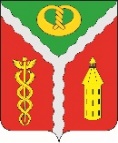 АДМИНИСТРАЦИЯ ГОРОДСКОГО ПОСЕЛЕНИЯ ГОРОД КАЛАЧКАЛАЧЕЕВСКОГО МУНИЦИПАЛЬНОГО РАЙОНАВОРОНЕЖСКОЙ ОБЛАСТИП О С Т А Н О В Л Е Н И Еот «28» июля 2021г.	№ 329г. КалачО внесении изменений в постановление администрации городского поселения город Калач Калачеевского муниципального района Воронежской области от 28.12.2018 года № 658 «Об утверждении Примерного положения об оплате труда Казенного учреждения «Управление городского хозяйства» городского поселения город Калач Калачеевского муниципального района Воронежской области» (в редакции от 17.02.2021г №50, от 01.04.2021г. №119)В соответствии со ст. 144 Трудового кодекса Российской Федерации, частью 2 статьи 53 Федерального закона от 6 октября 2003 года № 131-ФЗ «Об общих принципах организации местного самоуправления в Российской Федерации», администрация городского поселения город Калач Калачеевского муниципального района Воронежской области постановляет:1. Внести следующие изменения в постановление администрации городского поселения город Калач Калачеевского муниципального района Воронежской области от 28.12.2018 г. № 658 «Об утверждении Примерного положения об оплате труда Казенного учреждения «Управление городского хозяйства» городского поселения город Калач Калачеевского муниципального района Воронежской области» (в редакции от 17.02.2021г №50, от 01.04.2021г. №119):1.1. Приложение Примерному положению об оплате труда работников Казенного учреждения «Управление городского хозяйства» городского поселения город КалачКалачеевского муниципального района Воронежской области» изложить в новой редакции согласно приложению.2. Опубликовать настоящее постановление в Вестнике муниципальных правовых актов городского поселения город Калач Калачеевского муниципального района Воронежской области.3. Контроль за исполнением настоящего постановления оставляю за собой. Приложение Перечень должностей и размеры должностных окладов работниковКазенного учреждения «Управление городского хозяйства» городского поселения город Калач Калачеевского муниципального района Воронежской областиГлава администрации городского поселения город КалачД.Н. ДудецкийНаименование должностиКол-во единицДолжностной оклад, (рублей)Директор 18639,0Главный инженер56952,0Главный бухгалтер16911,0Бухгалтер16210,0Старший инженер46210,0Инженер по работе с информационными каналами15636,0Инженер15636,0Техник по вождению автомобиля 15636,0Подсобный рабочий15636,0